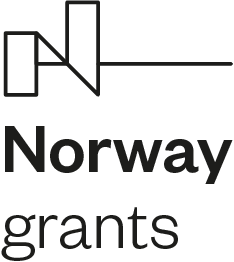 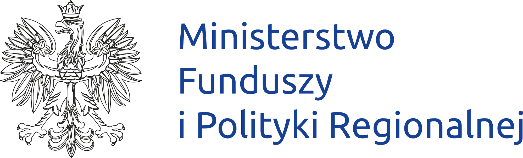 Zamówienie do Jarmarku Jarosławskiego w ramach projektu „JarosLove – z miłości do ludzi”Najazdy kablowe – 26 szt.Dwukanałowy najazd kablowy NK-2 spełnia wszystkie wymagania potrzebne do profesjonalnej ochrony kabli i wszelkich przewodów. Zabezpiecza zarówno przed pojazdami mechanicznymi, jak i ruchem pieszym. Charakteryzuje się wysoką odpornością na uszkodzenia mechaniczne, ponieważ nośność progu wynosi aż 6 ton, więc bez problemu ochroni kable nawet przed większymi samochodami. Najazd jest także odporny na działanie benzyny, olejów i kwasów, co potwierdza jego wytrzymałość. Właściwości:- długość: 100 cm - szerokość: 24 cm - wysokość: 4,5 cm- ilość kanałów kablowych: 2 - szerokość kanału kablowego:3,2 cm x 3,2 cm- maksymalna średnica zew. kabli: do 30 mm- waga: 5 kg- nośność: w przybliżeniu 6 ton na oś- temperatura pracy: -30°C do +60°C- możliwość łączenia kilku najazdów- otwór na dłoń ułatwiający przenoszenieZdjęcie poglądowe: 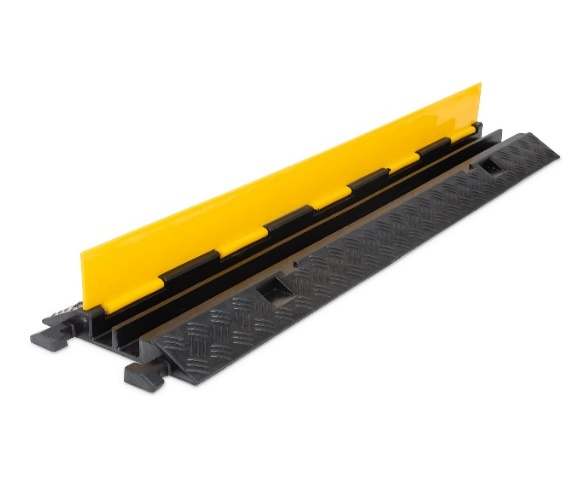 